St Gregory’s Catholic Primary School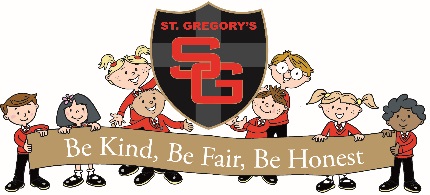 Pupil Premium Strategy 2017-18Summary informationSummary informationSummary informationSummary informationSummary informationSummary informationSchoolAcademic year2017/18Total PP budgetTotal Spending 20/18£ £39,436£43,350Date of most recent PP reviewFeb 18Total number of pupils218Number of pupils eligible for PPPP 13Ever6 7+13PPDate for next internal reviewSept 18Current attainmentCurrent attainmentCurrent attainmentCurrent attainmentCurrent attainmentAttainment for 2016-17St Gregory’s Ever 6 FSM =Ever 6 FSM National BenchmarkSt Gregory’s all children =All pupils national benchmark% achieving expected standard or above in reading, writing and maths33675361% achieving expected standard or above in reading67778472% achieving expected standard or above in writing44817276% achieving expected standard or above in maths89808175ProgressProgressProgressProgressProgress measures of 2016/17St Gregory’s pupils eligible for PP=Non-disadvantaged (sch)Non-disadvantaged (national)% progress measure Reading-1.31-1.07+0.33% progress measure Writing-7.12-3.44+0.17% progress measure Maths-2.70-1.86+0.28In school barriersIn school barriersIn school barriersAAttainment and progress for some PP in maths, reading and writingAttainment and progress for some PP in maths, reading and writingBSelf-esteem, confidence and motivationSelf-esteem, confidence and motivationCLimited experiences out of school for some PPLimited experiences out of school for some PPDThe number of PP children working at greater depth The number of PP children working at greater depth External barriersExternal barriersExternal barriersEAttendance and punctualityAttendance and punctualityFParental engagementParental engagementDesired outcomesDesired outcomesDesired outcomesDesired outcomes and how they will be measuredSuccess criteriaAQuality first teaching that enables PP children to achieve and attain with others nationallyAnalysis of dataPP children attain with others’ nationally.PP make progress in phonics and reading to influence writingPP children are in line with other children in writingBPP children have increased confidence and motivationObservation of childrenQuestionnaire PP children have a positive attitude to learningPP children have a good self-imageCPP children’s experiences are widened Curriculum map identifies enrichment opportunitiesA wide range of enrichment opportunities made available for PP childrenAll PP children attend an after school clubLearning in class is enhanced by school visits and class visitorsAll year 2 children have the opportunity to learn the recorderDGood attendance and punctuality for PP childrenAnalysis of attendance data for PP childrenAttendance for PP children will be in line with national dataEIncrease the number of PP children working at greater depthAnalysis of dataData will show that the most able PP children are in line with national dataFImprove parental involvement for PP children Record of attendance at meetings and workshopsHigh attendance at parents’ evenings, workshops, information evenings, pop ins etc. Review desired outcomesReview desired outcomesDesired outcomes and how they will be measuredEvaluation against desired outcomeQuality first teaching that enables PP children to achieve and attain with others nationallyAnalysis of dataAll children made progress in reading and phonics from their starting points and 50% of those are secure in their year group or working at greater depthPP children have increased confidence and motivationObservation of childrenQuestionnaireAll children feel happy and secure in school. Observation of children has shown an increase in confidence in reading writing and maths. Weekly intervention of writing in particular has increased the confidence of all PP childrenPP children’s experiences are widened Curriculum map identifies enrichment opportunitiesAll PP children were involved in Chorley SSP after school clubsResources were provided for children to enable to him to take part in after school clubs E.g. sports kit, musical instrumentsSwimming lessons were paid for and this enabled PP to meet end of KS2 expectationsOpportunities provided in school have helped PP children to be selected and involved in out of school clubsGood attendance and punctuality for PP childrenAnalysis of attendance data for PP childrenAttendance and punctuality for PP children is in line with non PP childrenAttendance and punctuality has been supported by providing access to breakfast club before school beginsIncrease the number of PP children working at greater depthAnalysis of data10% PP children are working at greater depth in reading10% PP children are working at greater depth in mathsImprove parental involvement for PP children Record of attendance at meetings and workshopsA range of meetings and workshops have taken place this year for parents. Good attendance of PP parents at meetings and those that did not attend had information given separately. Planned expenditurePlanned expenditurePlanned expenditurePlanned expenditurePlanned expenditurePlanned expenditureAcademic year2017/182017/182017/182017/182017/18Quality of teaching for allQuality of teaching for allQuality of teaching for allQuality of teaching for allQuality of teaching for allQuality of teaching for allDesired outcomeChosen action / approachWhat is the evidence and rationale for this choice?How will you ensure that it is implemented well?Staff leadWhen will you review implementation?Quality first teaching ensures that all PP achieve and attain in line with other childrenCPD linked to school development planTeacher appraisals with appropriate targets linked to teacher standardsCPD from local authority and yarrow teaching allianceModeration of work internally and with other schoolsEnsure that teachers and support staff are well trained to provide quality first teaching.School monitoring cycleSLTtermlyGood progress and attainment for PP made by the end of KS2 including higher abilityAdditional time given for intervention and booster groupsQuality intervention time by qualified teachers to make an impact in writingData analysisSchool monitoring cycleSLTTermly Y2 pupil premium children gain enrichment from learning to play a musical instrumentAll pupils access weekly recorder lessons and have the opportunity to perform to an audienceChildren have the opportunity to learn a musical instrument they may not otherwise have the chance to doEnsure lessons take place weekly and the children have the opportunity to perform to an audienceYear 2 teacherJulySporting opportunities for every class through a whole class after school club for every year groupAll year groups have a compulsory sporting after school clubSports club run as part of after school clubChildren have the opportunity to take part in an after school sports club that they may not otherwise be able to accessEnsure that all PP children their class after school clubClass teachersJulyTargeted supportTargeted supportTargeted supportTargeted supportTargeted supportTargeted supportDesired outcomeChosen action/ approachWhat is the evidence and rational for this choice?How will you ensure that it is implemented well?Staff leadWhen will you review implementation?Improved progress and attainment for PP children in reading, writing and maths1:1 precision teaching in interventionsFast track phonicsPP trackingPupil progress meetingsImpact of interventions monitored by SENCoSENCo evaluate quality of precision intervention teachingPupil progress meetings identify PP children not making expected progress and input timely interventionSLTJO£10,000 set in budget for supply cover to release teachers.£2000 set in budget to release SENCo to monitor progressHalf termlyGood attendance of PP childrenFirst day contactBreakfast club for any identified childrenWork closely with the attendance teamImproved attendance will ensure good outcomes for PP childrenImproved attendance rates and less persistent absences amongst PPSLTtermlyPP children feel motivated to learn and have increased confidence and improved self-esteemPsychotherapist has weekly targeted sessions with identified childrenBuddy’s support at lunchtimes, developing confidence and leadership skillsFinancial support to ensure PP children can participate in school residentials and visitsYear 6 – gardening PP children will be mentally ready to learn and will make better progressReports from psychotherapistSLTJO£4500 set in budget to pay for weekly intervention from Child Psychologist£1500 set in budget for trips, uniform and attend clubs.£1000 set in budget to offer extra swimming lessonstermlyPP children are well supported at homeInvite all PP parents to attend workshops, parents evenings, information evenings etc so that they know how to best support their childAttendance by parents at any meetings or workshopsPP children who make good progress are shown to have supportive families where the children read regularly and complete homeworkRegisters to show attendance at meetings or workshopsStaff provide activity/support packs to support learners at home with their parentsStaff accommodate times to meet with parentsSLTtermlyTotal budgeted costPsychotherapist - £4500Teacher for interventions - £12000small groups –HLTA and TA support£13000Educational trips- £850Sp and Language And Counselling £10000Rainbows release time £3000Total spend £43,350Psychotherapist - £4500Teacher for interventions - £12000small groups –HLTA and TA support£13000Educational trips- £850Sp and Language And Counselling £10000Rainbows release time £3000Total spend £43,350